Администрация Томской области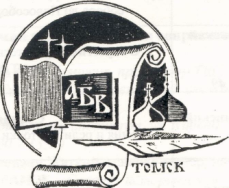 Томская митрополия  Русской Православной ЦерквиСовет ректоров вузов г. ТомскаТомский областной институт ПКиПРОИНФОРМАЦИОННАЯ КАМПАНИЯДней славянской письменности и культуры в ТомскеКонтакты исполнителей:Редактор епархиального сайта: о.Дионисий Землянов:т.89039550550, dionisyzemlyanov@gmail.comПресс-центр Администрации: Дмитрий Луковской, т.516771 , lukovski@tomsk.gov.ruКуратор информационного конкурса: Виктория Куренкова, т.89528812639, madam-vika@mail.ruРедактор «Радио Благовест» :о.Антоний Слугин, т.89138654625, aslugin-07@mail.ruРедактор газеты «Епархиальные ведомости»: о.Евгений Маслич: 89539171771, e.maslich@yandex.ruКуратор чтений от Департамента по культуре : Лариса Важова, 89610954542, lvazova@mail.ruРедактор сборника чтений : о.Андрей Носков: т.89138864917, oroik.tomsk@mail.ruРедактор программы чтений :Анастасия Кошечко , т.896227851627, nastyk78@mail.ru1.Освещение в интернет ресурсах:Отв: о.Д.Землянов1.1.Сайт Администрации Томской области: http://tomsk.gov.ru/1.2.Сайт Томской, Колпашевской  епархий: http://pravoslavie.tomsk.ru/1.3.Сайт Дней  славянской письменности и культуры: http://chtenia.ru/1.4.Сайт Департамента по культуре и туризму: http://cultura.tomsk.gov.ru/1.5.Сайты Департаментов Томской области – партнёров чтений.2..Телевидение Отв: Д. Луковской2.1.Телеканал «Россия-Томск»2.2 Телеканал «Губернский»- Имиджевые ролики чтений. - Репортажи освещающие проведение чтений.-.Прямые эфиры с участием гостей чтений.- Проведение ток шоу с участием гостей чтений, посвящённых вопросам, поднимаемым в рамках чтений.3.Освещение на радиоОтв.А.Слугин3.1.«Радио Благовест»: http://radio-blagovest.ru/3.2. Томские радиостанции .4.Освещение в газетахОтв. Е.Маслич.4.1.Томские епархиальные ведомости: http://pravoslavie.tomsk.ru/smi/1629/4.2.Томские газеты.5.Наружная рекламаОтв: Д. Луковской5.1.Размещение в городе баннеров и перетяг с высказываниями классиков русской литературы посвящённых теме чтений 5.2.Размещение афиш чтений на городских стендах6.Трансляция Отв. Л.Важова6.Организация прямой трансляции в интернете пленарного заседания чтений, юбилейного концерта чтений.7.Пресс-центрОтв: Д. Луковской7.1.Организация работы пресс-центра чтений (РИА Новости , ул.Батенькова) включающая в свою программу встреч журналистов с гостями, учредителями чтений, авторами проектов.7.2.Пресс-конференция с участием гостей и учредителей чтений 8.Конкурс Отв. В.КуренковаКонкурс среди  школьников , студентов  и профессиональных журналистов г.Томска, направленный на освещение проведения чтений. 9.РассылкаОтв: Д. ЛуковскойРассылка информационных писем и пресс-релизов среди СМИ г.Томска с приглашением принять участие в освещение чтений.10.Фирменный набор  юбилейных чтений.10.1.Итоговый сборник. Редактор  сборника Носков.А.10.2. Программа чтений. Отв Кошечко А.Н.11.Проведение промо-акцииПроведение молодёжной акции «Узнай свой культурный уровень», с распространением пригласительных и буклетов чтений. 